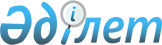 "Орта мерзімді кезеңге (2012 – 2014 жылдарға) арналған концессияға беруге ұсынылатын объектілердің тізбесін бекіту туралы" Қазақстан Республикасы Үкіметінің 2012 жылғы 5 наурыздағы № 289 қаулысына толықтыру енгізу туралыҚазақстан Республикасы Үкіметінің 2012 жылғы 21 қыркүйектегі № 1228 Қаулысы

      Қазақстан Республикасының Үкіметі ҚАУЛЫ ЕТЕДІ:



      1. «Орта мерзімді кезеңге (2012 – 2014 жылдарға) арналған концессияға беруге ұсынылатын объектілердің тізбесін бекіту туралы» Қазақстан Республикасы Үкіметінің 2012 жылғы 5 наурыздағы № 289 қаулысына мынадай толықтыру енгізілсін:



      көрсетілген қаулымен бекітілген орта мерзімді кезеңге (2012 – 2014 жылдарға) арналған концессияға беру ұсынылатын объектілердің тізбесінде:



      «Салынуы және пайдаланылуы концессия шарттары негізінде жүзеге асырылатын объектілер» деген 2-бөлім мынадай мазмұндағы реттік нөмірі 10-жолмен толықтырылсын:

      «                                                              ».



      2. Осы қаулы алғашқы ресми жарияланғанынан кейін күнтізбелік он күн өткен соң қолданысқа енгізіледі.      Қазақстан Республикасының

      Премьер-Министрі                           К. Мәсімов 
					© 2012. Қазақстан Республикасы Әділет министрлігінің «Қазақстан Республикасының Заңнама және құқықтық ақпарат институты» ШЖҚ РМК
				10Ақтау қаласында автовокзал салуМаңғыстау облысының әкімдігі